Formularul nr. 1CEREREde participare la licitatia publica in vederea inchirierii spațiului cu altă destinație decât locuință  apartinand domeniului public al Județului Iași-Consiliul Județean Iași și aflat in administrarea Spitalului Clinic de Obstetrică-Ginecologie Cuza Vodă Iași,pe care va fi amenajat spatiu cu alta destinatie, in vederea desfășurării activității de:....................................Subscrisa  S.C.  . ... . .. . . ........ .. ......... . ............ .. .. . . . . . . . ... . . . .............................. cu  sediul  in...................................,  tel.........:.........,  fax:..................,  e-mail:.......,  inregistrata	laOficiul	Registrului	Comertului	de	pe	 langa	Judecatoria	sub	nr.	 de ordine...................,	 avand	cod		unic	de	inregistrare .................................,		cont	nr.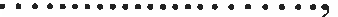 ······································,deschis	la.................................,	reprezentata	legal	de.................................................., avand  functia  de.................Va rugam să ne aprobati participarea la procedura de licitatie publica organizata de Spitalul Clinic de Obstetrică-Ginecologie Cuza Vodă Iași pentru inchirierea amplasamentului apaținând domeniului public al Județului Iași-Consiliul Județean Iași și aflat in administrarea institutiei dumneavoastra, pe care  va  fi  amenajat  spatiu  cu  alta  destinatie,   situat  in incinta spitalului:....................................................................................................Mentionam ca am luat cunoștinta de cerintele desfașurarii licitatiei conform documentatiei și prin depunerea prezentei cereri declaram ca ne insușim conditiile de participare, cu care suntem de acord.Data completarii	Semnatura,ȘtampilaFormularul nr. 2Fișa cu informatii generale privind ofertantulDenumirea/numele:Codul fiscal:Adresa sediului central:Telefon:Fax:E-mail:Certificatul	de inmatriculare/înregistrare (numarul,	data  si 	locul	de inmatriculare/ inregistrare):Obiectul de activitate, pe domenii (in conformitate cu prevederile din statutul propriu):Birourile filialelor/sucursalelor locale, daca este cazul (adrese complete, telefon/fax, certificate de inmatriculare/ inregistrare):Data	SemnaturaOFERTANTUL(denumirea/numele)DECLARATIE DE PARTICIPAREFormularul nr. 3Subsemnatul(a) ..............................................................(se insereaza numele persoanei fizice/reprezentatului operatorului economic - pesoana juridica), in calitate de ofertant la procedura de licitatie	publica pentru inchirierea spatiului situat în................ organizata de Spitalul Clinic de Obstetrică-Ginecologie Cuza Vodă Iași, declar pe proprie raspundere ca nu ma aflu in urmatoarele situatii:Nu ma aflu in procedura insolventei sau in lichidare, in supraveghere judiciara sau in incetarea activitatii;Nu am incheiat cu alti operatori economici acorduri care vizeaza denaturarea concurentei in cadrul sau in legatura cu procedura in cauza;Nu ma aflu intr-o situatie de conflict de interese in cadrul sau in legatura cu procedura in cauza;Nu am participat anterior la pregatirea procedurii care sa conduca la o distorsionare a concurentei;Nu mi-am incalcat in mod grav sau repetat obligatiile principale ce-mi reveneau in cadrul unui contract incheiat cu Județul Iași-Consiliul Județean Iași sau unitati subordonate ale acestuia, iar aceste incalcari nu au dus la incetarea anticipata a respectivului contract, plata de daune-interese sau alt sanctiuni comparabile;Nu ma fac vinovat de declaratii false in continutul informatiilor transmise la solicitarea Comisiei, am prezentat aceste informatii solicitate sau sunt in masura sa prezint documentele justificative solicitate;Nu am incercat sa influentez in mod nelegal procesul decizional al Comisiei, sa obtin informatii confidentiale care mi-ar putea conferii avantaje nejustificate in cadrul procedurii si nu am furnizat din neglijenta informatii eronate care pot avea o influenta semnificativa asupra deciziilor Comisiei privind excluderea mea din procedura.Subsemnatul declar ca informatiile furnizate sunt complete si corecte in fiecare detaliu si inteleg ca, Comisia are dreptul de a solicita, in scopul verificarii si confirmarii declaratiilor orice documente doveditoare de care dispunem.Inteleg ca in cazul in care aceasta declaratie nu este conforma cu realitatea sunt pasibil de incalcarea prevederilor legislatiei penale privind falsul in declaratii.Ofertant,DataFormularul nr. 4DECLARATIEpe proprie raspundere privind inexistenta conflictului de intereseSubsemnatul/ a.....................................................,avand functia de ...................in cadrul..............	incalitate de ofertant in procesul de licitatie publica pentru spatiile din.................................................., declar pe proprie raspundere, sub sanctiunea falsului in declaratii urmatoarele:nu sunt sot/sotie, ruda sau afin pana la gradul al doilea inclusiv cu persoane care fac parte din Comisia de evaluare a ofertelor;Confirm ca, in situatia in care aș descoperi, in cursul derularii procedurii de licitatie, ca un astfel de interes exista, voi declara imediat acest lucru si ma voi retrage din procesul de ofertare.Data	SemnaturaFormularul nr. 5OFERTANTUL(denumirea/numele)FORMULAR DE OFERTA.Catre ....................................................................................................(denumirea autoritatii contractante si adresa completa)Domnilor,Examinand documentatia de licitatie, subsemnatii, reprezentanti ai ofertantului(denumirea/numele ofertantului)ne oferim ca, in conformitatecu prevederile si cerintele cuprinse in documentatia mai sus mentionata sa inchiriem spatiile situate in	pentru suma de ------------ lei/mp/luna, ceea ce inseamna ca oferim o chirielunară totala de ____ lei/lună (suma in Iitere și in cifre).Ne angajam ca, in cazul in care oferta noastra este stabilita castigatoare, sa inchiriem spatiul conform cerintelor caietului de sarcini.Ne angajam sa mentinem aceasta oferta valabila pentru o durata de 60 de zile de la data limita de depunere a ofertelor, respectiv pana la data de 	, 	si ea va ramane obligatorie pentru noi si poate fi acceptata oricand inainte de expirarea perioadei de valabilitate .Pana la incheierea si semnarea contractului de achizitie publica aceasta oferta, impreuna cu comunicarea transmisa de dumneavoastra, prin care oferta noastra este stabilita castigatoare, vor constitui un contract angajant intre noi.Alaturi de oferta de baza:	depunem oferta altemativa, ale carei detalii sunt prezentate intr-un formular de oferta separat, marcat in mod clar "altemativa";nu depunem oferta altemativa.(se bifeaza optiunea corespunzatoare)Am inteles si consimtim ca, in cazul in care oferta noastra este stabilita ca fiind castigatoare, sa constituim garantia de buna executie in conformitate cu prevederile din documentatia de licitatie.Data	I	I                ___________________ în calitate de_________, legal autorizat să semnez oferta pentru și în numele (semnatura)	 _(denumirea/numele ofertantului)